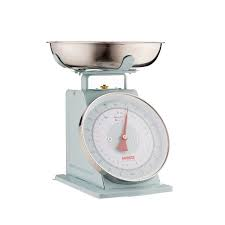 Measurement - Lesson 3I can measure, order and compare objects using familiar metric units of capacity and use scaled instruments to measure and compare capacities.Name:Parents and carers please follow the yellow highlighted sections to support your childDo thisRespond hereCheck InWatch;Do:What is mass?Mass is a measurement of how much matter is in an object, person or substance.  It is usually measured in grams or  kilograms which is abbreviated as g or kgPractice:Check out